Ex                                             A1                        Weather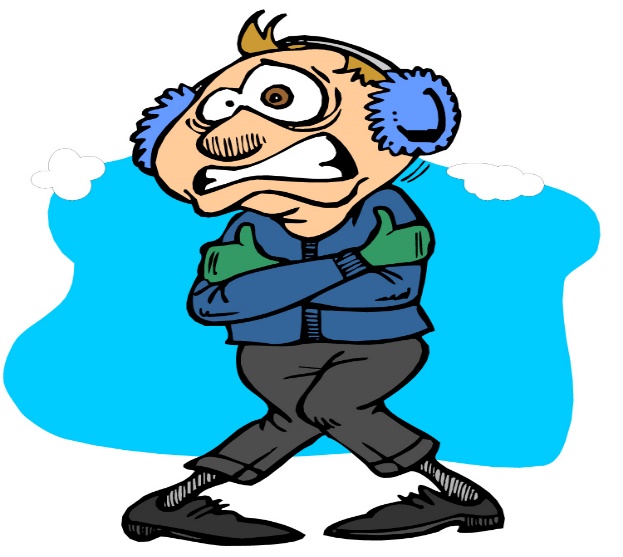 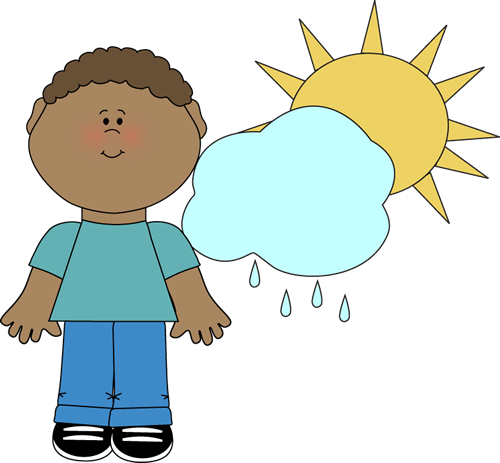 The man in the first picture is feeling really cold because it’s winter. The boy in the second picture is feeling hot because it is nice warm weather with just little rain. Which of these two different types of weather do you like and why?What is the weather like in country now?Name: ____________________________    Surname: ____________________________    Nber: ____   Grade/Class: _____Name: ____________________________    Surname: ____________________________    Nber: ____   Grade/Class: _____Name: ____________________________    Surname: ____________________________    Nber: ____   Grade/Class: _____Assessment: _____________________________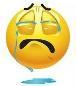 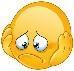 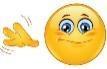 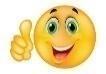 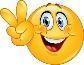 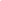 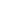 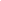 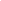 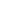 Date: ___________________________________________________    Date: ___________________________________________________    Assessment: _____________________________Teacher’s signature:___________________________Parent’s signature:___________________________